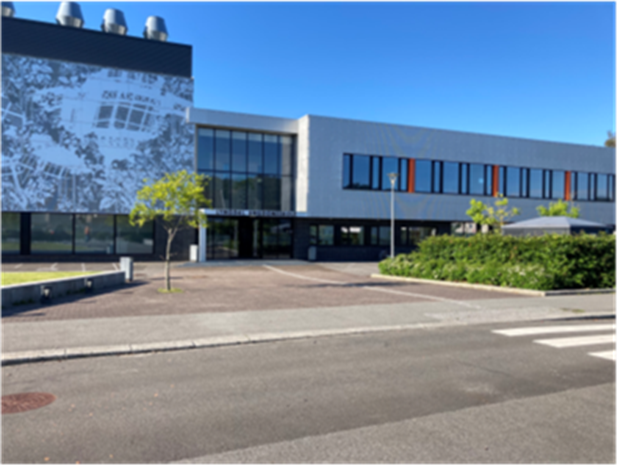 Litt informasjon fra Lyngdal ungdomsskoleVedr. Korona.Undertegnede har snakket med kommunelegen ,Henriette,  vedr. at ansatte på Lyngdal ugs har vært på "gult nivå" inneværende uke.Fra mandag 15.11 er det vanlig arbeidsdager for alle ansatte. Ikke hjemmekontor og fellesmøtene går som planlagt. Alt skal likevel foregå ihht " lokal forskrift om smittekarantene" , gjeldende fra fredag12.nov til kl. 08.00 fredag 26.nov. . Viser også til de anbefalinger som Formannskapet sluttet seg til. Feks. står det at "Aktiviteter for barn under 18. år tilstrebes avholdt så normalt som mulig. ".På Lyngdal ungdomsskole er det "Grønt nivå." Vi har ingen registrerte personer som er smittet. Vi har pt. ingen konkrete "korona tiltak" .Det er viktig at alle elevene er godt orientert om hva Lyngdal kommune har bestemt og de anbefalingene som gjelder generelt i samfunnet. Kontaktlærerne skal gjennomgå og snakke med elevene om den koronainformasjonen kommunen har lagt ut på hjemmesiden.. Informasjon og kjennskap til hvilke regler og anbefalinger som gjelder i kommunen generelt og hva vi kan gjøre på skolen spesielt for å hindre smitte, er kjempe viktig. Dette handler mye om bevisstgjøring og læring!
Tieto-Edu Appen!Jeg er så heldig at det er blitt gitt noen ekstra resurser i å følge opp flere systemer innen oppvekstsektoren og IKT. I første omgang har vi fokusert på å finne ut hvorfor Tieto Edu-appen ikke har fungert som den skal.  Vi har nå oppdaget noen feil, og disse skal være fikset, som for eksempel at varsel ikke fungerte. Har fått noen henvendelser om at appen står «og sviver» litt Jeg  anbefaler å slette appen og legge den til på nytt.  Husk når dere legger til appen så må dere tillate varslinger, ellers må dere passe på selv at dere går inn med jevne mellomrom og følger med. Det er også viktig å oppdatere appen når det kommer nye oppdateringer. Mange har nok dette automatisk på telefonen, men for dere som ikke har dette, må dere følge med. For de som ikke har hentet ned appen så hentes den i google play eller appstore. Det ligger instruksjoner på skolens hjemmeside (fane «Om skolen» og «Tieto) om hvordan man laster ned appen. 
Viser til:  Tieto Edu app for foresatte (lyngdal.kommune.no) Hvis det dukker opp problemer vil jeg gjerne ha beskjed på epost: pia.cathrin.skurve@lyngdal.kommune.no , eller om dere eventuelt avtaler et møte med meg så hjelper jeg gjerne Mvh Pia SkurveInformasjon fra rådgiver uke 45Vellykket hospitering: Denne uka har elevene på 10. trinn hatt to dager på videregående skole. Vi har fått gode tilbakemeldinger fra alle grupper og skoler. Videregående skoler hadde et veldig bra opplegg, og vi tror de fleste elevene fikk godt innblikk i de utdanningsprogrammene de besøkte.Dato for Utdanningsmessen for elever på 10. trinn er 7. desember. Den blir på Eilert sundt videregående skole i Farsund. Nøyaktig tidspunkt kommer senere, men det pleier å være kl 18.00. Det er forventet at foreldre deltar sammen med sine barn.Jenter & teknologi-dagene13 jenter fra 9. og 10. trinn var på besøk på Alloc AS i forbindelse med jenter & teknologi-dagene. Der ble de tatt godt imot. De fikk god informasjon om bedriften, behov for arbeidskraft i årene framover, omvisning på bedriften og en god lunsj. Vi synes det er flott at bedrifter inviterer oss på besøk, og vi håper å få mer kontakt med bedrifter i framtiden.Musikk, dans og drama – Kristen vgs VenneslaSkolen har også hatt besøk av Vennesla vgs som presenterte utdanningsprogrammet musikk, dans og drama. De hadde med seg elever som hadde musikalsk innslag og vi fikk en bra presentasjon av utdanningsprogrammet. Elever og lærere var godt fornøyd med besøket. Restaurant og matfag - Dekke til fest – 9.trinnPåmeldte elever fra 9.trinn fikk delta på «Dekke til fest» der de fikk lage en tre-retters meny på skolekjøkkenet. Restaurant og matfag ved Flekkefjord vgs, avdeling Kvinesdal kom med råvarer og ressurser til et tre-timers-opplegg. Elevene som deltok var godt fornøyd og fikk et godt innblikk i utdanningsprogrammet Restaurant og matfag. Hospitering 9. trinnElever på 9. trinn vil få en hospiteringsdag på videregående skole tirsdag 22. mars 2022. I tillegg vil de få en dag høsten på 10.trinn. Framover i faget utdanningsvalg vil elevene på 9.trinn få innblikk i de 15 utdanningsprogrammene sånn at det skal bli lettere å velge hvilket utdanningsprogram de skal besøke.
Mvh . Tone Dyrstad LarsenGod helg ønskes dere alle  Denne informasjonen finner du på skolens hjemmeside: Mvh Terje Litland
rektor